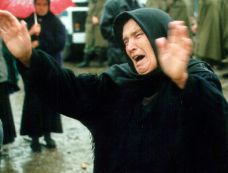 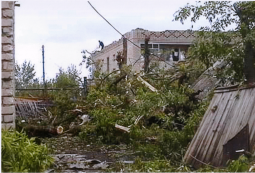 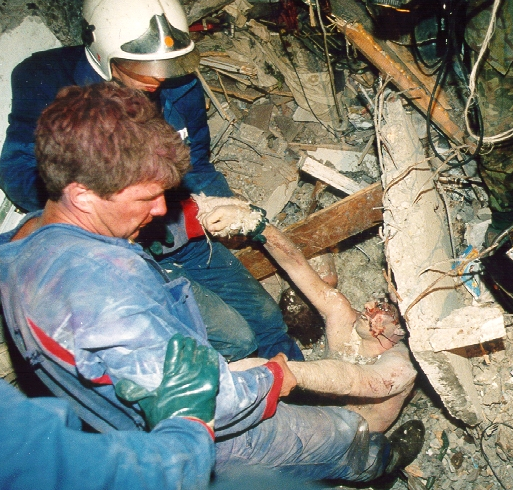 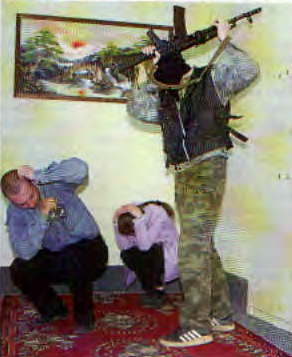 На сегодняшний день чрезвычайные ситуации и стихийные бедствия оставляют после себя огромное количество пострадавших - физически, материально, психологически.Основная сложность поведения человека в опасной ситуации заключается в ее своевременном обнаружении, диагностировании и выборе адекватного способа реагирования на нее.Жестокие же временные ограничения и высокая степень ошибки делают опасную ситуацию эмоционально напряженной.При катастрофах, стихийных бедствиях, взрывах, авариях можно столкнуться с ситуацией, когда человек изолирован в завале (при взрывах и землетрясениях); на крышах домов, деревьев (при наводнениях); в автомобиле (при ДТП).Этот человек является непосредственной жертвой катастрофы.В этом случае любая информация является единственной связью с окружающим миром и становится на вес золота.ПРИ ОКАЗАНИИ ПОМОЩИдля спасателя важным является что и как нужно говорить: 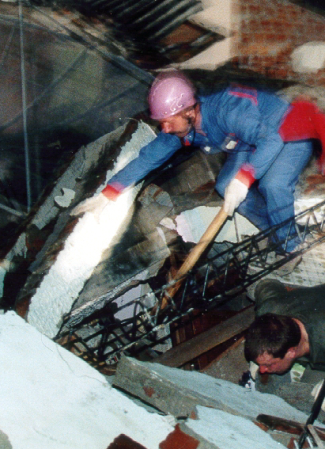 •	говорить в завале необходимо громко, медленно и четко;•	сообщите людям информацию о том, что помощь идет, и о     правилах поведения.ГЛАВНЫЕ ПРАВИЛА ПОВЕДЕНИЯ ПОСТРАДАВШЕГОмаксимальная экономия сил;дыхание медленное, неглубокое, через    нос, что позволит экономить кислород в организме и окружающем пространстве;запрет на физические действия по самоосвобождению.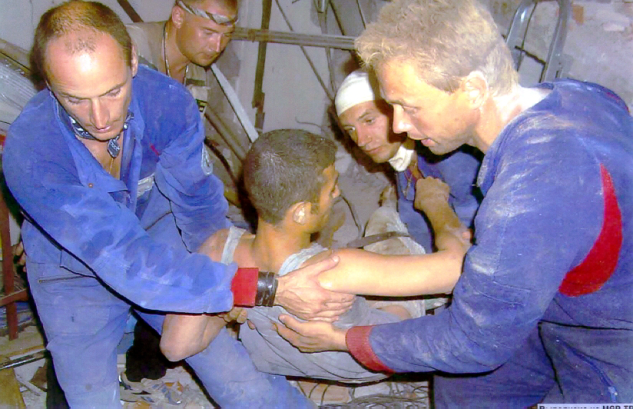 ОСВОБОЖЕННЫМ ИЗ-ПОД ЗАВАЛАв первую очередь оказывается медицинская помощь!Необходимо знать, как оказывать помощь при эмоциональных потрясениях.КАК ПОМОЧЬ СЕБЕВ СРЕССОВОЙ СИТУАЦИИпри острой стрессовой ситуации не следует принимать никаких решений (исключение составляют стихийные бедствия, когда речь идет о спасении самой жизни);сосчитайте до 10;займитесь своим дыханием: медленно вдохните носом и на некоторое время задержите дыхание. Выдох осуществляется крайне постепенно также через нос; сосредоточившись на ощущениях, связанных с дыханием;если стрессовая ситуация застигла в помещении, надо найти любой предлог, чтобы покинуть это помещение;смочите лоб, виски и артерии на руках холодной водой;набрать воды в стакан (в крайнем случае, в ладони), медленно выпить ее, концентрируя свое внимание на ощущениях, когда вода будет течь по горлу;скажите себе «СТОП!», чтобы резко затормозить развитие стресса;сосредоточьтесь на движение;послушайте любимую музыку; «поплачьтесь в жилетку»;созерцайте какой-то предмет или явление, например, посмотрите на огонь, плывущие по небу облака, за падающими снежинками, послушайте шум прибоя, шум листвы;поделайте физические упражнения, гимнастику и др.;ни в коем случае не употребляйте в качестве “лекарства” алкоголь и наркотики. Они лишают вас контроля над собой и часто приводят к истерике или самоубийству.КАК ПОМОЧЬ ЧЕЛОВЕКУ, ОКАЗАВШЕМУСЯ В СТРЕССОВОЙ СИТУАЦИИ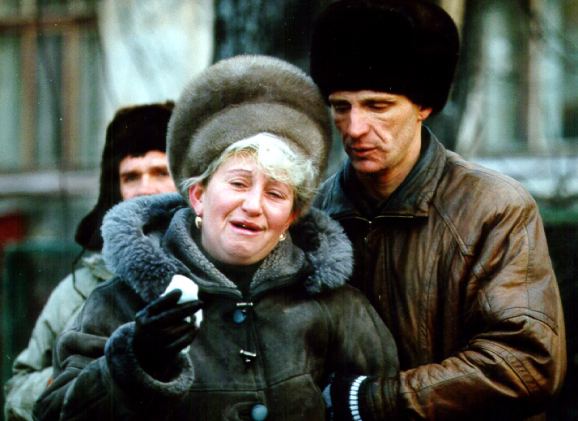 Необходимо установить эмоциональный контакт с человеком, которому вы хотите помочь:Принесите ему чашку чая, попытайтесь разговорить его, а когда он начнет отвечать, слушайте, не перебивая. Обязательно посоветуйте изложить на бумаге то, что беспокоит, взглянуть на текст “взглядом постороннего”, а затем собственноручно уничтожить. Форма и последовательность изложения значения не имеют. Важно писать не отрываясь и как можно полнее. Психологическая помощь необходима и возможнав том случае,когда ужеоказанамедицинская помощь!Телефоны экстренногореагированияЕдиная служба спасения 112Экстренная психологическая помощь(831) 272-54-06«Телефон доверия»Нижегородской области(831) 296-07-08 «Телефон доверия» для молодежи»(831) 433-09-69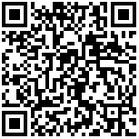 Памятка разработана  
Учебно-методическим центром 
по гражданской обороне и чрезвычайным ситуациям Нижегородской области 
имени Маршала Советского Союза 
В.И. Чуйкова и носит рекомендательный характер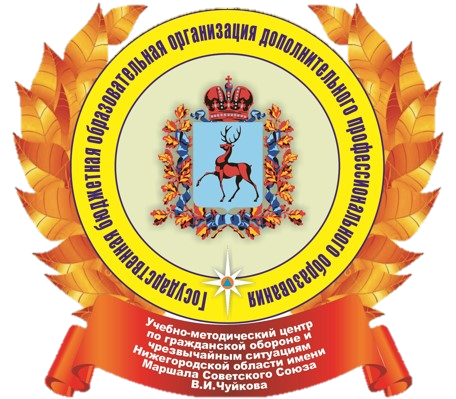 Оказание первой помощи при стрессовых ситуацияхг. Нижний Новгород